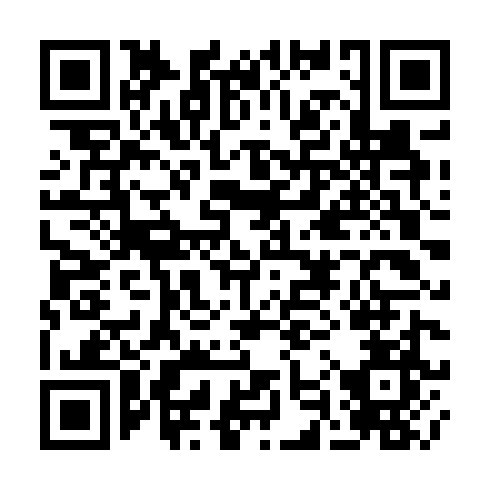 Ramadan times for Telefomin, Papua New GuineaMon 11 Mar 2024 - Wed 10 Apr 2024High Latitude Method: NonePrayer Calculation Method: Muslim World LeagueAsar Calculation Method: ShafiPrayer times provided by https://www.salahtimes.comDateDayFajrSuhurSunriseDhuhrAsrIftarMaghribIsha11Mon5:305:306:3912:433:476:486:487:5312Tue5:305:306:3912:433:476:486:487:5313Wed5:305:306:3912:433:486:476:477:5214Thu5:295:296:3812:433:486:476:477:5215Fri5:295:296:3812:423:486:466:467:5116Sat5:295:296:3812:423:496:466:467:5117Sun5:295:296:3812:423:496:456:457:5018Mon5:295:296:3812:413:496:456:457:5019Tue5:295:296:3812:413:506:456:457:5020Wed5:295:296:3812:413:506:446:447:4921Thu5:285:286:3712:413:506:446:447:4922Fri5:285:286:3712:403:506:436:437:4823Sat5:285:286:3712:403:516:436:437:4824Sun5:285:286:3712:403:516:426:427:4725Mon5:285:286:3712:393:516:426:427:4726Tue5:285:286:3712:393:516:416:417:4627Wed5:285:286:3612:393:516:416:417:4628Thu5:275:276:3612:393:516:416:417:4629Fri5:275:276:3612:383:526:406:407:4530Sat5:275:276:3612:383:526:406:407:4531Sun5:275:276:3612:383:526:396:397:441Mon5:275:276:3612:373:526:396:397:442Tue5:265:266:3612:373:526:386:387:443Wed5:265:266:3512:373:526:386:387:434Thu5:265:266:3512:363:526:386:387:435Fri5:265:266:3512:363:526:376:377:426Sat5:265:266:3512:363:526:376:377:427Sun5:255:256:3512:363:526:366:367:428Mon5:255:256:3512:353:526:366:367:419Tue5:255:256:3412:353:526:366:367:4110Wed5:255:256:3412:353:526:356:357:41